       Dom Matice slovenskej v Galante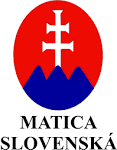               Vás srdečne pozýva na divadelné predstavenie                           GAME STARTdňa 23. mája 2018 o 17:00 hod       v Dome Matice slovenskej Galanta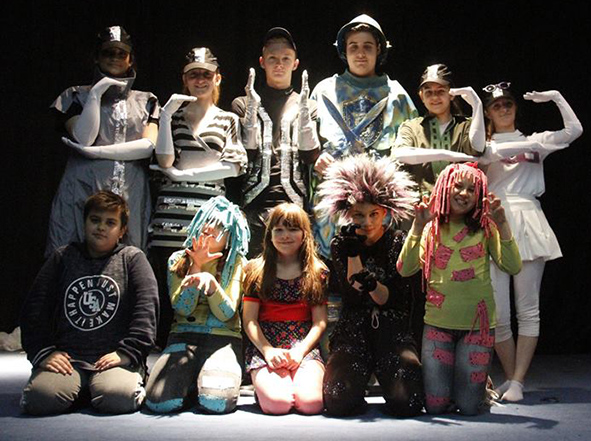 Účinkuje: Detská divadelná skupinaSKOS DETVAN Voljovica Pančevo SRBSKORéžia: Tereza Veberová Oravcová a Alisa OravcováVstupné: dobrovoľné